ΕΞΕΤΑΣΤΕΑ ΥΛΗ Β ΛΥΚΕΙΟΥΜΑΘΗΜΑΤΑ ΓΕΝΙΚΗΣ ΠΑΙΔΕΙΑΣ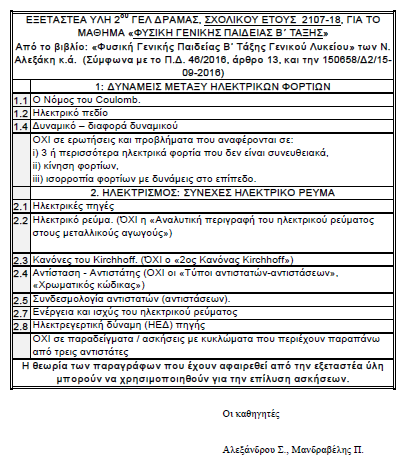 ΑΡΧΕΣ ΦΙΛΟΣΟΦΙΑΣΚΕΦ. 1Εν. 3, 1 & 2. Βασικοί κλάδοι της φιλοσοφίας, Επιχειρήματα (σελ. 18-20)ΚΕΦ. 2Εν. 2, 2. Οι καθολικές έννοιες (σελ. 36-37)Εν. 5, 1 & 3. Έννοιες, Συλλογισμοί (σελ. 53-55)ΚΕΦ. 3Εν. 3, 1 & 2. Ορθολογισμός, Εμπειρισμός (σελ.79, 81)ΚΕΦ. 6Εν. 1, 1,2&3. Αναζήτηση κριτηρίου ηθικής ορθότητας  (σελ. 141-146)Εν. 3, 1. Η δικαιολόγηση της ηθικής στάσης ζωής (σελ. 159-160)Εν. 4. Πρακτικές εφαρμογές του ηθικού προβληματισμού (σελ. 163-165)ΚΕΦ. 7Εν. 2, 1 & 2. Κοινωνικό συμβόλαιο και δημοκρατικές πολιτείες (σελ. 174-178)ΚΕΦ. 9Εν. 4, 2. Ανθρώπινες αξίες και περιβάλλον (σελ. 243-244)                                                                                Η καθηγήτρια    Μ. ΕΥΔΩΡΙΔΟΥΘΡΗΣΚΕΥΤΙΚΑΗ εξεταστέα ύλη του μαθήματος ορίζεται ως εξής: Ενότητες:ΑποκάλυψηΔημιουργίαΒίωμαΛύτρωσηΑθεΐα2.1 Ιερότητα2.2 Ανταμοιβή2.3 Παράδοση2.4 Μύηση2.5 Ιεροσύνη / ιερατείο3.1 Πολίτης3.3  Πολυπολιτισμικότητα3.4 Διάλογος4.4 Ιστορία4.5 Οικουμενικότητα5.3 ΖωήΒΙΟΛΟΓΙΑ ΓΕΝΙΚΗΣ ΠΑΙΔΕΙΑΣΚεφάλαιο 1ο ΧΗΜΙΚΗ ΣΥΣΤΑΣΗ ΤΟΥ ΚΥΤΤΑΡΟΥ(Ολόκληρο το κεφάλαιο)Κεφάλαιο 2ο ΚΥΤΤΑΡΟ: Η ΘΕΜΕΛΙΩΔΗΣ ΜΟΝΑΔΑ ΤΗΣ ΖΩΗΣ○ Από την Ενότητα 2.2 οι παράγραφοι: «Δομή της πλασματικής μεμβράνης» (σελ. 48 – 49) «Λειτουργίες της πλασματικής μεμβράνης» (σελ. 49)○ Από την Ενότητα 2.3 οι παράγραφοι: «Πυρήνας» (σελ. 60 – 61) «Μιτοχόνδρια» (σελ. 65)Κεφάλαιο 3ο ΜΕΤΑΒΟΛΙ ΣΜΟΣ○ Από την Ενότητα 3.2 η παράγραφος: «Ιδιότητες των ενζύμων» (σελ. 84)Κεφάλαιο 4ο ΓΕΝΕΤΙΚΗ○ Ενότητα 4.2 (ολόκληρη)○ Από την Ενότητα 4.3 οι παράγραφοι: Η εισαγωγή (σελ. 134) «Μίτωση» (σελ. 134 – 138)Οι  καθηγητες Παρθένα Αποστολίδου, Προκοπιου ΚωνσταντινοςΜΑΘΗΜΑ: ΚΕΙΜΕΝΑ ΝΕΟΕΛΛΗΝΙΚΗΣ ΛΟΓΟΤΕΧΝΙΑΣΚΕΙΜΕΝΑΓ. Βιζυηνού, «Ποίος ήτον ο φονεύς του αδελφού μου»Αλ. Παπαδιαμάντη, «Το μοιρολόγι της φώκιας»Κ. Θεοτόκη, «Η Τιμή και το Χρήμα»Κ. Καρυωτάκη, [Είμαστε κάτι…]Γ. Σεφέρη, «Ελένη»Γ. Σεφέρη, «Επί Ασπαλάθων...»Α. Εμπειρίκου, [Τρία αποσπάσματα]Οδ. Ελύτης, «Άξιον Εστί» Οι εισαγωγές που αντιστοιχούν στα κείμενα (σελ. 8 – 16,  171, 194 – 198) και τα βιογραφικά σημειώματα των δημιουργώνΆλγεβρα  Β΄ Τάξης Κεφ. 3ο: Τριγωνομετρία3.1 Τριγωνομετρικοί Αριθμοί Γωνίας 3.2 Βασικές Τριγωνομετρικές Ταυτότητες (χωρίς την απόδειξη της ταυτότητας 4) 3.3 Αναγωγή στο 1o Τεταρτημόριο3.4 Οι Τριγωνομετρικές  Συναρτήσεις3.5 Βασικές τριγωνομετρικές εξισώσεις  Κεφ. 4ο: Πολυώνυμα - Πολυωνυµικές εξισώσεις 4.1 Πολυώνυμα 4.2 Διαίρεση πολυωνύμων 4.3 Πολυωνυµικές  εξισώσεις και ανισώσεις (χωρίς την υποπαράγραφο «προσδιορισμός ρίζας με προσέγγιση )4.4 Εξισώσεις και ανισώσεις που ανάγονται σε πολυωνυμικές.Κεφ. 5ο: Εκθετική και Λογαριθμική συνάρτηση 5.1 Εκθετική συνάρτηση 5.2 Λογάριθμοι (χωρίς την απόδειξη του τύπου αλλαγής βάσης) 5.3 Λογαριθμική συνάρτηση (να διδαχθούν μόνο οι λογαριθμικές συναρτήσεις με βάση το 10 και το e). ΚΑΘΗΓΗΤΕΣ:    ΔΕΛΗΓΙΑΝΝΙΔΗΣ-ΚΩΣΤΑΚΙΔΗΣ-ΤΡΙΚΟΠΟΥΛΟΥΥΛΗ ΓΕΡΜΑΝΙΚΩΝ Β΄ΛΥΚΕΙΟΥΒιβλίο Θεωρίας: Κεφάλαια  5 -9Βιβλίο Ασκήσεων: Κεφάλαια 5 - 9 ΜΑΘΗΜΑ: ΝΕΟΕΛΛΗΝΙΚΗ ΓΛΩΣΣΑΣΕΛ. 14 – 30, 32 – 68, 71 – 135, 226 – 236, 240 – 259, 262 – 286ΕΞΕΤΑΣΤΕΑ ΥΛΗ ΣΤΑ ΑΡΧΑΙΑ ΕΛΛΗΝΙΚΑ Β-ΓΠΕΙΣΗΓΗΤΕΣ: Γκρόζου Θεοδώρα - Δαυίδ Βασιλική - Κόντα Σουλτάνα-  Ρομπόκου Αθανασία.ΚΕΙΜΕΝΑ από το πρωτότυπο : Στίχοι 1-99, 280-314, 441-507,631-680                  από μετάφραση : Στίχοι 162-279, 376-440ΠΟΛΙΤΙΚΗ ΠΑΙΔΕΙΑΚΕΦΑΛΑΙΟ 1Ο: ΕΝΟΤΗΤΕΣ    1.1 ,  1.2.2,   1.3.2,  1.5,  1.6,   1.7 ,  1.8,    1.9.1,  1.9.2ΚΕΦΑΛΑΙΟ   2Ο: ΕΝΟΤΗΤΕΣ    2.1 , 2.2,  2.4, 2.6KEΦΑΛΑΙΟ 3Ο  : ΕΝΟΤΗΤΕΣ    3.3,  3.4ΚΕΦΑΛΑΙΟ 4Ο : ΕΝΟΤΗΤΕΣ      4.1,  4.2,  4.2.1,   4.2.4,  4.3ΚΕΦΑΛΑΙΟ 5Ο : ΕΝΟΤΗΤΕΣ      5.6ΚΕΦΑΛΑΙΟ 6Ο : ΕΝΟΤΗΤΕΣ      6.6  ,  6.7ΕΞΕΤΑΣΤΕΑ ΥΛΗ ΣΤΗΝ ΙΣΤΟΡΙΑ  Β-ΓΠΕΙΣΗΓΗΤΕΣ: Ευδωρίδου Μαρία –Κίτσαλη Βασιλική -  Ρομπόκου ΑθανασίαΚΕΦ. 1Εν.2β.Εσωτερική αναδιοργάνωση (σελ.12-13), 2γ.Εξελληνισμός του κράτους(σελ. 14) 4. Οι αραβικές κατακτήσεις και οι συνέπειές τους (σελ. 16-18) 5. Η εικονομαχία (σελ. 19-21)ΚΕΦ. 2 Εν.  3. Κοινωνία(σελ.36-37),  4α. Η διοίκηση (σελ. 38-39),  5στ. Το Σχίσμα των δύο Εκκλησιών (σελ. 45-46),  7. Οικονομία και κοινωνία στη Δ. Ευρώπη. Το σύστημα της Φεουδαρχίας. (σελ. 48-49)ΚΕΦ. 3 Εν. 2β Ο στρατός και ο θεσμός της πρόνοιας (σελ.53-54), 7α Οι αιτίες ( σελ. 65),  7ε Η άλωση της Κωνσταντινούπολης από τους Σταυροφόρους (σελ 68-69)ΚΕΦ. 4Εν. 7β Η Άλωση (σελ. 86-87)ΚΕΦ. 6  Εν. 2 Αναγέννηση και Ανθρωπισμός (σελ. 115-117)και (118-119),  3α Προς αναζήτηση νέων δρόμων (σελ. 120),  3β Οι πρόοδοι της ναυσιπλοϊας (σελ. 121), 3ε  Η Ευρώπη μετά τις Ανακαλύψεις( σελ. 124-126),  4α Η Ρωμαιοκαθολική εκκλησία σε κρίση (σελ. 127),   4β Η Μεταρρύθμιση του Λουθήρου (σελ. 128-129)ΚΕΦ. 7  Ενότητες 1. Ο Διαφωτισμός (160-166)Μάθημα :  Χημεία (γενικής παιδείας)ΚΕΦΑΛΑΙΟ 2ο ,  εκτός από : τις σελίδες 40-44, την σελ.47(παρασκευές αλκανίων), την σελ.49,  την παράγραφο 2.4 (σελ.51,52), την σελ.54, (παρασκευές αλκενίων), τον πίνακα της σελ. 56 , την παράγραφο (χρήσεις αλκενίων) της σελ. 57, την σελ.60 (παρασκευές  αλκινίων), την παράγραφο (γ. πολυμερισμός) της σελ.62, την σελ.63, την παράγραφο 2.7 (σελ.64-66), την σελ.67 (φωτοχημική ρύπανση).ΚΕΦΑΛΑΙΟ 3ο ,  εκτός από: τις σελ.91 (γ. Ειδικές μέθοδοι παρασκευής μεθανόλης), την παράγραφο της σελ.93(δ. αφυδάτωση) ,τις σελ.95-99.                                                                                                   Ο υπευθ. καθηγητής                  Ε. Καμπάνταης  Γεωμετρία Β΄ Τάξης Κεφ. 9ο : Μετρικές σχέσεις 9.1. Ορθές προβολές 9.2. Το Πυθαγόρειο θεώρημα 9.4. Γενίκευση του Πυθαγόρειου θεωρήματος ( χωρίς την εφαρμογή 2) Κεφ. 10ο : Εμβαδά 10.1. Πολυγωνικά χωρία 10.2. Εμβαδόν ευθύγραμμου σχήματος - Ισοδύναμα ευθύγραµµα σχήματα 10.3. Εμβαδόν βασικών ευθύγραμμων σχημάτων 10.4. Άλλοι τύποι για το εμβαδόν τριγώνου (χωρίς την απόδειξη των τύπων   Ι και ΙΙΙ) 10.5. Λόγος εμβαδών όμοιων τριγώνων – πολυγώνων (χωρίς την απόδειξη του Θεωρήματος ΙΙ) Κεφ. 11ο : Μέτρηση Κύκλου 11.1. Ορισμός κανονικού πολυγώνου 11.2. Ιδιότητες και στοιχεία κανονικών πολυγώνων (χωρίς τις αποδείξεις των θεωρημάτων και του Πορίσματος) 11.3. Εγγραφή βασικών κανονικών πολυγώνων σε κύκλο και στοιχεία τους (χωρίς τις εφαρμογές 2,3) 11.4. Προσέγγιση του μήκους του κύκλου µε κανονικά πολύγωνα  11.5. Μήκος τόξου  11.6. Προσέγγιση του εμβαδού κύκλου µε κανονικά πολύγωνα   11.7. Εμβαδόν κυκλικού τοµέα και κυκλικού τµήµατοςΚΑΘΗΓΗΤΕΣ:    ΔΕΛΗΓΙΑΝΝΙΔΗΣ-ΚΩΣΤΑΚΙΔΗΣ-ΤΡΙΚΟΠΟΥΛΟΥΕισαγωγή στις Αρχές της Επιστήμης των Η/Υ Ενότητες :2.2.1  Ορισμός αλγορίθμου (Όχι παράδειγμα 2.4)2.2.5  Αναπαράσταση αλγορίθμου (Όχι παράδειγμα 2.7)2.2.6  Δεδομένα και αναπαράστασή τους  (Μόνο η σελ. 29 , Εικόνα 2.11 , Εικόνα 2.12)2.2.7 Εντολές και δομές αλγορίθμου2.2.7.1  Εκχώρηση, Είσοδος και Έξοδος τιμών 2.2.7.2  Δομή ακολουθίας2.2.7.3  Δομή Επιλογής (Όχι Παράδειγμα 2.11)2.2.7.4  Δομή Επανάληψης  (Όχι Παράδειγμα 2.17 & Εικόνα 2.23 σελ. 40)2.3.1.1  Πρόγραμμα και γλώσσες Προγραμματισμού3.3.1   Τι είναι Δίκτυο Υπολογιστών3.3.3.3 Είδη δικτύων βάσει περιοχής που καλύπτουν3.3.4  Τοπολογίες δικτύων  , Εικόνες 3.16,  3.17,  3.18 ( Όχι Εικόνα 3.19 )ΥΛΗ ΑΓΓΛΙΚΩΝ Β’ ΛΥΚΕΙΟΥΡΑΛΛΗ Φ. – ΓΑΛΑΝΟΥ ΑΝ. – ΖΟΥΓΚΟΥΡΛΗ ΑΝΝΑSTUDENT’S  BOOK      UNITS  5, 6, 7UNIT 5        ΣΕΛ. 62-69, 72-73, 75. UNIT 6       ΣΕΛ. 76-83, 86-87, 89. UNIT 7       ΣΕΛ. 91-97, 100-101, 103.WORKBOOKUNIT 5        ΣΕΛ.  38-43(εκτός ex. 1, grammar ex.16)UNIT 6        ΣΕΛ.  46-51(εκτός ex.1, grammar ex.1,2,5,7,9,10,11,12)UNIT 7       ΣΕΛ.   56-61(εκτός grammar ex. 8,9,10,11)REVISION 2 ΤΑ ΑΝΤΙΣΤΟΙΧΑ ΚΕΦΑΛΑΙΑ ΣΤΟ STUDY PACK.